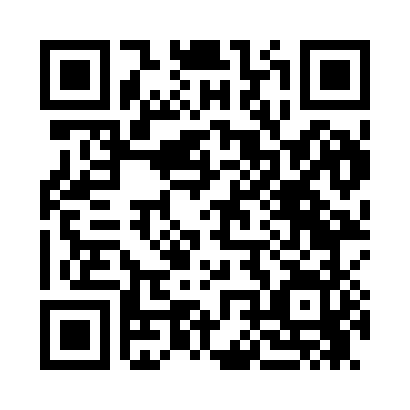 Prayer times for Midby, Montana, USAMon 1 Jul 2024 - Wed 31 Jul 2024High Latitude Method: Angle Based RulePrayer Calculation Method: Islamic Society of North AmericaAsar Calculation Method: ShafiPrayer times provided by https://www.salahtimes.comDateDayFajrSunriseDhuhrAsrMaghribIsha1Mon3:015:001:035:199:0511:042Tue3:025:011:035:199:0511:043Wed3:025:021:035:199:0411:044Thu3:035:021:035:199:0411:045Fri3:035:031:045:199:0411:036Sat3:045:041:045:199:0311:037Sun3:045:051:045:199:0311:038Mon3:055:061:045:199:0211:039Tue3:055:071:045:199:0111:0310Wed3:065:071:045:199:0111:0211Thu3:065:081:045:199:0011:0212Fri3:075:091:055:188:5911:0213Sat3:075:101:055:188:5811:0114Sun3:085:111:055:188:5811:0115Mon3:095:131:055:188:5711:0116Tue3:095:141:055:188:5611:0017Wed3:105:151:055:178:5511:0018Thu3:105:161:055:178:5410:5919Fri3:125:171:055:178:5310:5720Sat3:145:181:055:168:5210:5521Sun3:165:191:055:168:5110:5322Mon3:185:211:055:168:4910:5123Tue3:215:221:055:158:4810:4924Wed3:235:231:055:158:4710:4725Thu3:255:241:055:148:4610:4426Fri3:275:261:055:148:4410:4227Sat3:295:271:055:138:4310:4028Sun3:325:281:055:138:4210:3829Mon3:345:291:055:128:4010:3530Tue3:365:311:055:128:3910:3331Wed3:385:321:055:118:3710:31